ООО  «Псковская испытательная  лаборатория  охраны  труда»180006, г. Псков, ул. Первомайская,  д.35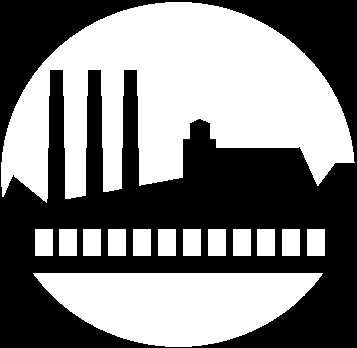 ИНН / КПП  6027085228 / 602701001Р/счет 40702810751010104478 в Отделение № 8630 Сбербанка России к/счет 30101810300000000602  БИК  045805602  Московский филиал: 123181, г. Москва, ул. Маршала Катукова, д.25 кор. 1Уважаемые господаПредлагаем Вам рассмотреть условия сотрудничества в области проведения комплекса работ по специальной оценке условий труда. (НДС не облагается, в связи с установлением для Исполнителя упрощенной системы налогообложения в соответствии со ст. 346.11 Налогового кодекса РФ). Приборный парк и численность сертифицированных экспертов нашей лаборатории позволит выполнить данный объем работы не белее чем за 60 рабочих дней (при условии предоставления Заказчиком доступа к рабочим местам для проведения инструментальных измерений и предоставлении Исполнителю полной и достоверной информации необходимой для составления результатов СОУТ).Этапы специальной оценки условий труда:•Идентификация потенциально вредных и (или) опасных факторов производственной среды.•Оформление декларации соответствия условий труда государственным нормативным требованиям охраны труда.•Проведение исследований (испытаний) и измерений идентифицированных вредных и (или) опасных производственных факторов.•Оформление отчета о проведении специальной оценки условий труда.По результатам проведения специальной оценки условий труда составляются:•	декларация соответствия условий труда государственным нормативным требованиям;•	отчет о проведении специальной оценки условий труда, состоящий из:-	сведений об организации, проводящей специальную оценку условий труда;-	перечня рабочих мест, на которых проводилась специальная оценка условий труда;-	карт специальной оценки условий труда;-	протоколов оценки эффективности средств индивидуальной защиты;-	сводной ведомости специальной оценки условий труда;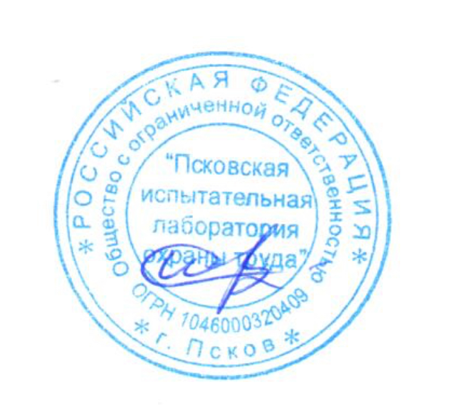 -	перечня мероприятий по улучшению условий труда и охраны труда работников;-	заключения эксперта.Уверены, что наше сотрудничество положит начало долговременным и взаимовыгодным деловым отношениям!Руководитель обособленного подразделения г. Москва ______________________/Сизова М.В./Руководитель отдела Барбин Максим 8 929 915 21 57№Наименование работКол-во раб. мест / с учетом аналогичности  Стоимость 1-го раб. места (руб.)Общая стоимость работ (руб.)1.Выполнение комплекса работ по специальной оценке условий труда11 000 1 000